AGENDA DE REUNIONES SEMANALES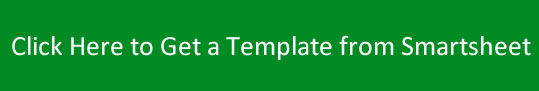 FECHA:Jueves 17 de Marzo de 2016HORA:10:30UBICACIÓN:Sala de reuniones BNOMBRE DE LA REUNIÓN / PROYECTO:Título de la reuniónFACILITADOR:Sara Hudson 1.  LOGROS DE LA SEMANA 1.  LOGROS DE LA SEMANA 1.  LOGROS DE LA SEMANA 1.  LOGROS DE LA SEMANA 1.  LOGROS DE LA SEMANA 1.  LOGROS DE LA SEMANA 1.  LOGROS DE LA SEMANA 1.  LOGROS DE LA SEMANA 1.  LOGROS DE LA SEMANAHistorias de éxito de los miembros del equipoHistorias de éxito de los miembros del equipoHistorias de éxito de los miembros del equipoHistorias de éxito de los miembros del equipoHistorias de éxito de los miembros del equipoHistorias de éxito de los miembros del equipoHistorias de éxito de los miembros del equipoHistorias de éxito de los miembros del equipoHistorias de éxito de los miembros del equipo2.  REVISIÓN DEL PROGRESO DE LOS OBJETIVOS2.  REVISIÓN DEL PROGRESO DE LOS OBJETIVOS2.  REVISIÓN DEL PROGRESO DE LOS OBJETIVOS2.  REVISIÓN DEL PROGRESO DE LOS OBJETIVOS2.  REVISIÓN DEL PROGRESO DE LOS OBJETIVOS2.  REVISIÓN DEL PROGRESO DE LOS OBJETIVOS2.  REVISIÓN DEL PROGRESO DE LOS OBJETIVOS2.  REVISIÓN DEL PROGRESO DE LOS OBJETIVOS2.  REVISIÓN DEL PROGRESO DE LOS OBJETIVOSDESCRIPCIÓN DEL OBJETIVODESCRIPCIÓN DEL OBJETIVOMARCA DE GOLMARCA DE GOLYTD AÑO EN CURSOYTD AÑO EN CURSOYTD AÑO EN CURSOYTD AÑO ANTERIORYTD AÑO ANTERIOR3.  EXAMEN DE LOS PUNTOS DE ACCIÓN DE LA REUNIÓN ANTERIOR3.  EXAMEN DE LOS PUNTOS DE ACCIÓN DE LA REUNIÓN ANTERIOR3.  EXAMEN DE LOS PUNTOS DE ACCIÓN DE LA REUNIÓN ANTERIOR3.  EXAMEN DE LOS PUNTOS DE ACCIÓN DE LA REUNIÓN ANTERIOR3.  EXAMEN DE LOS PUNTOS DE ACCIÓN DE LA REUNIÓN ANTERIOR3.  EXAMEN DE LOS PUNTOS DE ACCIÓN DE LA REUNIÓN ANTERIOR3.  EXAMEN DE LOS PUNTOS DE ACCIÓN DE LA REUNIÓN ANTERIOR3.  EXAMEN DE LOS PUNTOS DE ACCIÓN DE LA REUNIÓN ANTERIOR3.  EXAMEN DE LOS PUNTOS DE ACCIÓN DE LA REUNIÓN ANTERIORACCIÓNACCIÓNACCIÓNACCIÓNMEDIDAS QUE DEBEN ADOPTAR LOSMEDIDAS QUE DEBEN ADOPTAR LOSMEDIDAS QUE DEBEN ADOPTAR LOSFECHA A SER ACCIONADA PORFECHA A SER ACCIONADA PORDescripción de la acciónDescripción de la acciónDescripción de la acciónDescripción de la acciónAna SantiagoAna SantiagoAna Santiagoviernes 22 de abril de 2016, 13:00viernes 22 de abril de 2016, 13:004.  NUEVOS PUNTOS DEL ORDEN DEL DÍA4.  NUEVOS PUNTOS DEL ORDEN DEL DÍA4.  NUEVOS PUNTOS DEL ORDEN DEL DÍA4.  NUEVOS PUNTOS DEL ORDEN DEL DÍA4.  NUEVOS PUNTOS DEL ORDEN DEL DÍA4.  NUEVOS PUNTOS DEL ORDEN DEL DÍA4.  NUEVOS PUNTOS DEL ORDEN DEL DÍA4.  NUEVOS PUNTOS DEL ORDEN DEL DÍA4.  NUEVOS PUNTOS DEL ORDEN DEL DÍAACCIÓNACCIÓNACCIÓNACCIÓNA PRESENTAR PORA PRESENTAR PORA PRESENTAR PORRESULTADO PROYECTADORESULTADO PROYECTADODescripción de la acciónDescripción de la acciónDescripción de la acciónDescripción de la acciónAna SantiagoAna SantiagoAna SantiagoDescripción del resultadoDescripción del resultado5.  RESEÑA5.  RESEÑA5.  RESEÑA5.  RESEÑA5.  RESEÑA5.  RESEÑA5.  RESEÑA5.  RESEÑA5.  RESEÑAExamen de los nuevos temas del programa; Revisión de la reunión: ¿qué funcionó y qué se puede mejorar?Examen de los nuevos temas del programa; Revisión de la reunión: ¿qué funcionó y qué se puede mejorar?Examen de los nuevos temas del programa; Revisión de la reunión: ¿qué funcionó y qué se puede mejorar?Examen de los nuevos temas del programa; Revisión de la reunión: ¿qué funcionó y qué se puede mejorar?Examen de los nuevos temas del programa; Revisión de la reunión: ¿qué funcionó y qué se puede mejorar?Examen de los nuevos temas del programa; Revisión de la reunión: ¿qué funcionó y qué se puede mejorar?Examen de los nuevos temas del programa; Revisión de la reunión: ¿qué funcionó y qué se puede mejorar?Examen de los nuevos temas del programa; Revisión de la reunión: ¿qué funcionó y qué se puede mejorar?Examen de los nuevos temas del programa; Revisión de la reunión: ¿qué funcionó y qué se puede mejorar?6.  PRÓXIMA REUNIÓN  6.  PRÓXIMA REUNIÓN  6.  PRÓXIMA REUNIÓN  6.  PRÓXIMA REUNIÓN  6.  PRÓXIMA REUNIÓN  6.  PRÓXIMA REUNIÓN  6.  PRÓXIMA REUNIÓN  6.  PRÓXIMA REUNIÓN  6.  PRÓXIMA REUNIÓN  FECHAJueves 23 de Marzo de 2016Jueves 23 de Marzo de 2016HORAHORA13:00UBICACIÓNUBICACIÓNSala de reuniones 4PRESENTADA POR:Sara HudsonAPROBADO POR:Ana Santiago